Бюджет для гражданк  решению Совета Чернавского муниципального образования № 37 от 25 декабря 2017 года « О бюджете Чернавского муниципального образования на 2018 год »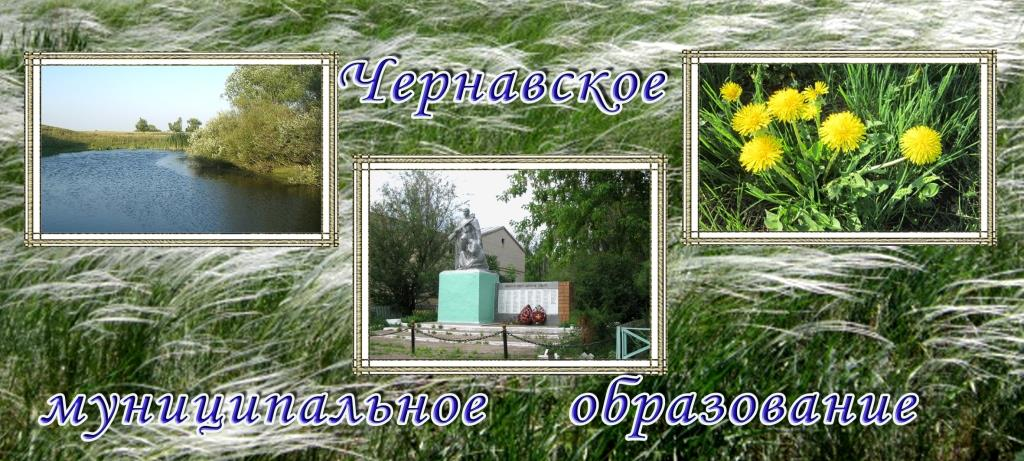 Уважаемые жители Чернавского муниципального образования.Одной из главных задач бюджетной политики является обеспечение прозрачности и открытости бюджетного процесса. Для привлечения большого количества граждан к участию в обсуждении вопросов формирования бюджета района и его исполнения разработан «Бюджет для граждан».«Бюджет для граждан» предназначен прежде всего для жителей , не обладающих специальными знаниями в сфере бюджетного законодательства. Информация «Бюджет для граждан» в доступной форме знакомит граждан с основными характеристиками бюджета Чернавского муниципального образования.Бюджетный процесс - ежегодное формирование и исполнение бюджета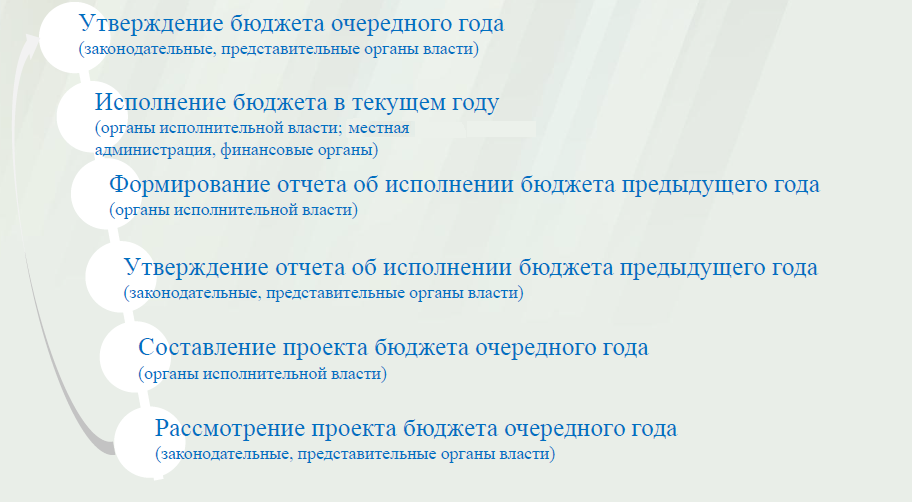 Что такое бюджет?Бюджет – это план доходов и расходов на определенный период.Бюджет Чернавского муниципального образования                                                                                                         тыс. руб.	Зачем нужны бюджеты?Для выполнения своих задач муниципальному образованию необходим бюджет, который формируется за счет сбора налогов и безвозмездных поступлений направляемых на финансирование бюджетных расходов.Основные характеристики бюджета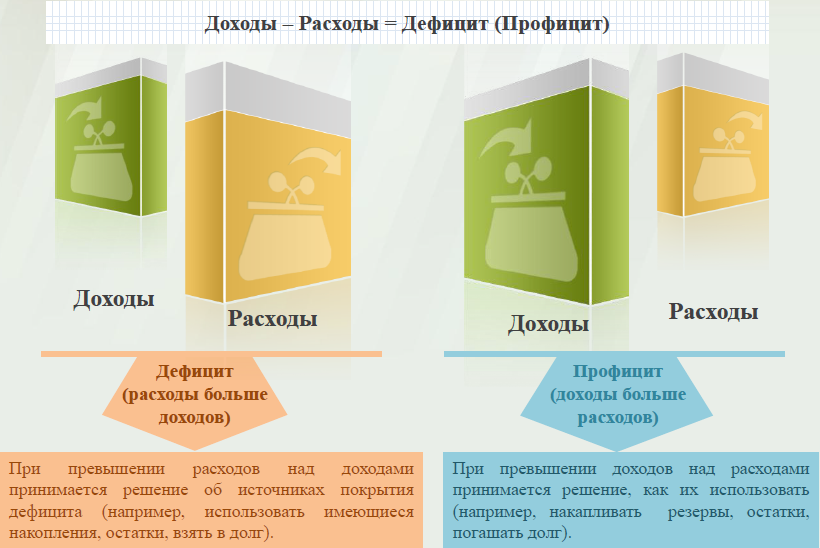 Дефицит и профицит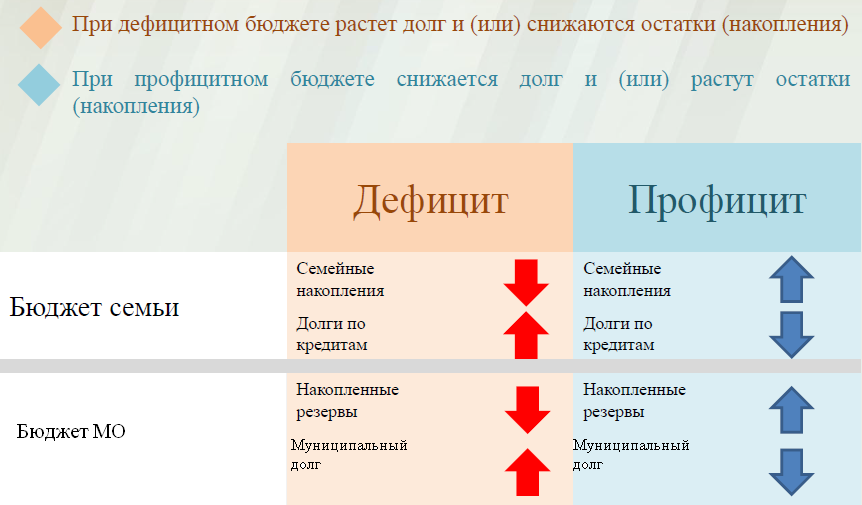 Доходы бюджета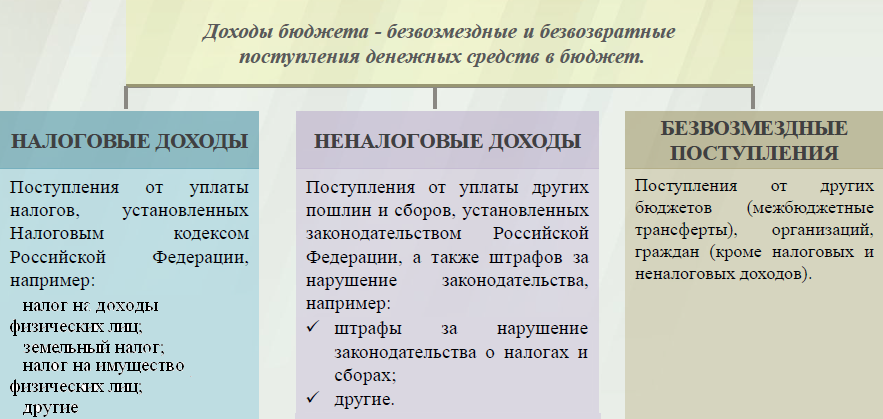 Межбюджетные трансферты - основной вид безвозмездных перечислений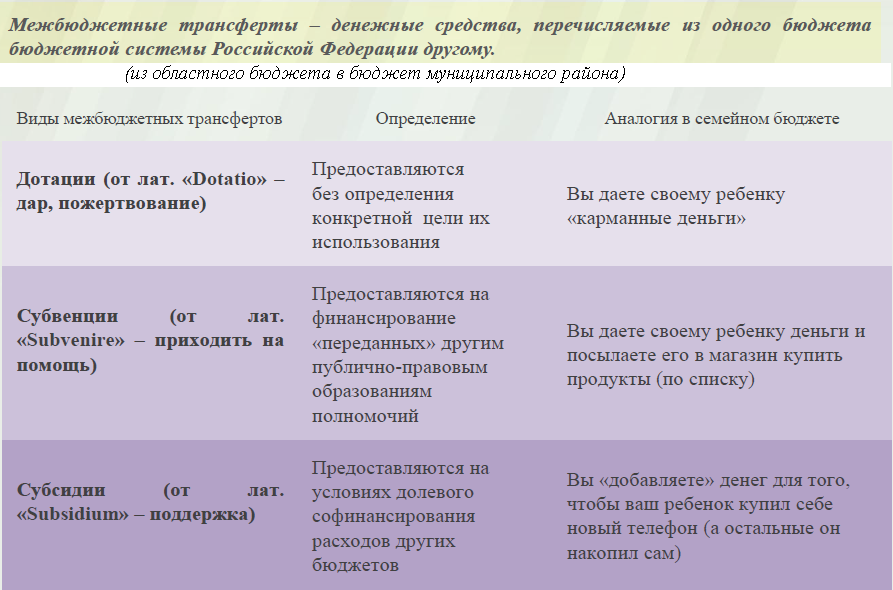 Федеральные, региональные и местные налоги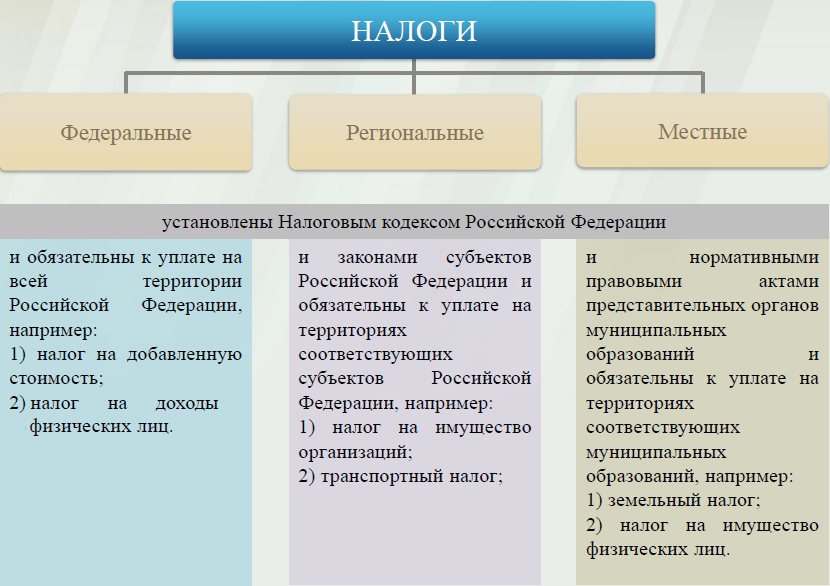 Налоги, зачисляемые в бюджет муниципального образования в 2018 году.Структура доходов бюджета Чернавского муниципального образования                                                                                                      тыс. руб.Структура доходов В 2016 году доходы составили – 2154,4 тыс. руб.Оценка доходов в 2017году составила – 2454,0 тыс. руб.Доходы бюджета в 2018году составят – 2909,0тыс. руб.  Доходы бюджета Чернавского муниципального образования в расчете на 1 жителя( численность населения Чернавского муниципального образования на 01.01.17г. 749 человек)                                                                 тыс.руб.     Налоговые доходы бюджета муниципального образования прогнозируются в сумме  2787.2 тыс. рублей.     Основными бюджетообразующими доходами бюджета муниципального образования являются земельный налог, единый сельскохозяйственный налог и налог на доходы физических лиц .    РАСХОДЫ.Расходы бюджета – выплачиваемые из бюджета денежные средства.В каких единицах измеряются параметры бюджетов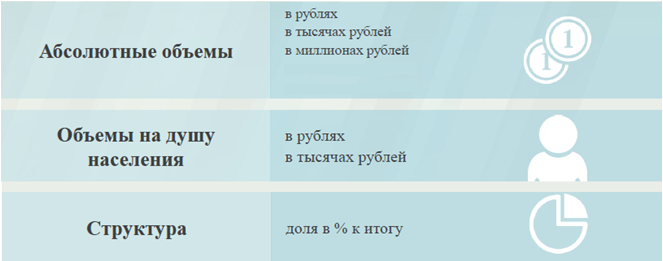 Расходы по основным функциям муниципального образования.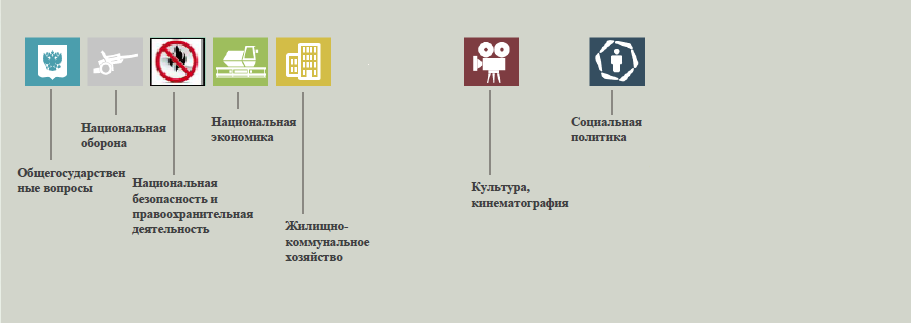 Структура расходов бюджета Чернавского муниципального образования по разделам в 2016-2018 годах.												%Расходы бюджета Чернавского муниципального образования по основным разделам на душу населения				руб.Расходы бюджета Чернавского муниципального образования запланированы на 2018 год в сумме  2909,0 тыс. руб. Общий объем и структура расходов представлена в следующей форме:  										тыс. руб.Диаграмма (Доля протяженности автомобильных дорог общего пользования местного значения, не отвечающих нормативным требованиям, в общей протяженности автомобильных дорог общего пользования местного значения в целом по муниципальному образованию.)ПоказателиОтчет2016 годОценка 2017 годПлан 2018 годаДоходы, в том числе2154,42454,02909,0Налоговые, неналоговые доходы2045,72342,52787,2Безвозмездные поступления 108,7111,5121,8Расходы, в том числе 1555,12119,32909,0Общегосударственные вопросы1182,81478,31475,8ЖКХ116,3333,0419,7Национальная экономика040,020,0Национальная оборона63,067,767,1Другие расходы184,1200,3Баланс (доходы-расходы)Дефицит или профицит599,3334,70Налог на доходы физических лицНалог на имущество физических лицЗемельный налог                    3 %                                    100 %                                      100 %                    3 %                                    100 %                                      100 %                    3 %                                    100 %                                      100 %Местный бюджетМестный бюджетМестный бюджетПоказателиОтчет2016 годОценка 2017 годПлан 2018 годаПоказателиОтчет2016 годОценка 2017 годПлан 2018 годаНалоговые доходы всего:2045,72340,52787,2в том численалог на доходы физ.лиц96,7150,0183,0единый сельскохозяйственный  налог857,91175,0587,4налог на имущество физ.лиц66,265,0150,0земельный налог1024,9950,01865,0госпошлина0,51,8Неналоговые доходы всего:-2,0-в том числештрафы, санкции и возмещение ущерба2,0Безвозмездные поступления всего:108,7111,5121,8в том числедотации бюджетам субъектов Российской Федерации и муниципальных образований45,756,254,7дотации бюджетам субъектов Российской Федерации и муниципальных образований45,756,254,7дотации бюджетам субъектов Российской Федерации и муниципальных образований45,756,254,7субвенции бюджетам субъектов Российской Федерации и муниципальных образований63,067,767,1субвенции бюджетам субъектов Российской Федерации и муниципальных образований63,067,767,1субвенции бюджетам субъектов Российской Федерации и муниципальных образований63,067,767,1субвенции бюджетам субъектов Российской Федерации и муниципальных образований63,067,767,1Итого доходов:2154,42454,02909,0Наименование доходов2016 годотчет2017 год оценка 2018 год проект Доходы всего, в том числе :2876,03276,03884,0налоговые  и неналоговые доходы2731,03128,03721,0безвозмездные поступления145,0148,0163,0РазделНаименование2016г2017г2018г1Всего10010010001Общегосударственные вопросы76,169,750,702Национальная оборона4,03,22,304Национальная экономика0,61,90,705Жилищно-коммунальное хозяйство7,515,714,408Культура, кинематография1,31,025,610Социальная политика10,58,56,3РазделПоказатель2016г2017г2018г05Жилищно-коммунальное хозяйство153,8444,6560,308Культура, кинематография27,227,1996,510Социальная политика216,4240,3240,301Содержание работников органов местного самоуправления1564,51973,61970,4Итого расходы местного бюджета2057,02829,53883,8РасходыОтчет2016 годОценка 2017 годПлан 2018 годаОбщегосударственныевопросы1182,81478,31475,8Национальная оборона63,067,767,1Национальная экономика8,940,020,0Жилищно-коммунальное хозяйство116,3333,0419,7Культура, кинематография20,620,3746,4Социальная политика163,5180,0180,0Обслуживание государственного муниципального долгаИТОГО расходов:1555,12119,32909,0